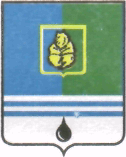 ПОСТАНОВЛЕНИЕАДМИНИСТРАЦИИ  ГОРОДА  КОГАЛЫМАХанты-Мансийского автономного округа - ЮгрыОт «31»   августа  2015 г.                                                             №2664О внесении изменения в постановлениеАдминистрации города Когалыма от 22.06.2015 №1900 В связи с кадровыми изменениями в Администрации города Когалыма:В постановление Администрации города Когалыма от 22.06.2015 №1900 «О создании межведомственной комиссии по оценке и обследованию помещения в целях признания его жилым помещением, жилого помещения пригодным (непригодным) для проживания граждан, а также многоквартирного дома в целях признания его аварийным и подлежащим сносу или реконструкции» (далее – Постановление) внести следующее изменение:1.1 Приложение 1 к Постановлению изложить в редакции согласно приложению к настоящему постановлению.Опубликовать настоящее постановление и приложения к нему в газете «Когалымский вестник и на официальном сайте Администрации города Когалыма (www.admkogalym.ru) в сети «Интернет».Контроль за выполнением постановления возложить на первого заместителя главы Администрации города Когалыма А.Е.Зубовича.Глава Администрации города Когалыма                                В.И.СтепураСогласовано:пер. зам. главы Администрации г.Когалыма			А.Е.Зубовичначальник ЮУ                                 			И.А.Леонтьеваначальник ОО ЮУ                   					С.В.Панова начальник ОАиГ                            				В.С.Лаишевцеви.о. начальника ОРЖКХ          				Е.В.ЕпифановаПодготовлено:директор МКУ «УЖКХ города Когалыма»	 		А.А.МорозовРазослать: МКУ «УЖКХ», УпоЖП, ОРЖКХ, КУМИ, ОАиГ, ЮУ, Роспотребнадзор, Служба жилищного и строительного надзора, БТИ, отдел по надзорной деятельности ГУ МЧС России, муниципальному жилищному инспектору, МКУ «УОДОМС» Приложение 1 к постановлению Администрации города Когалымаот 31.08.2015 №2664Состав  межведомственной комиссии по оценке и обследованию помещения в целях признания его жилым помещением, жилого помещения пригодным (непригодным) для проживания граждан, а также многоквартирного дома в целях признания его аварийным и подлежащим сносу или реконструкции___________________Зубович 	Александр Евгеньевичпервый заместитель главы Администрации города Когалыма, председатель комиссии;РащупкинПавел Александровичзаместитель главы Администрации города Когалыма, заместитель председателя комиссии;ЕпифановаЕлена Валерьевнаспециалист–эксперт отдела развития жилищно-коммунального хозяйства Администрации города Когалыма, секретарь комиссии.Члены комиссии:КовальчукАлексей Валериевичпредседатель комитета по управлению муниципальным имуществом Администрации города Когалыма;КосолаповАлександр Витальевичначальник управления по жилищной политике Администрации города Когалыма;Морозов Александр Александровичдиректор муниципального казенного учреждения «Управление жилищно-коммунального хозяйства города Когалыма» (по согласованию);Лаишевцев Владимир Сергеевичначальник отдела архитектуры и градостроительства Администрации города Когалыма;МарининаМария Владимировнамуниципальный жилищный инспектор отдела муниципального контроля Администрации города Когалыма;Бессонова Татьяна Леонидовна старший инспектор Сургутского отдела инспектирования Службы жилищного и строительного надзора Ханты-Мансийского автономного округа – Югры (по согласованию);Казанцев Иван Сергеевичначальник Территориального отдела Управления Федеральной службы по надзору в сфере защиты прав потребителей и благополучия человека по Ханты-Мансийскому автономному округу – Югре (по согласованию);Лапичев Сергей Александровичзаместитель начальника отдела надзорной деятельности по городу Когалыму Управления надзорной деятельности Главного Управления МЧС России по Ханты – Мансийскому автономному округу – Югре (по согласованию); Апоненко Василий Васильевичначальник Когалымского отделения филиала Федерального государственного унитарного предприятия «Ростехинвентаризация – Федеральное БТИ» (по согласованию);Член комиссиипредставитель федерального органа исполнительной власти, осуществляющий полномочия собственника в отношении оцениваемого имущества (по согласованию);Член комиссиисобственник жилого помещения (по согласованию)